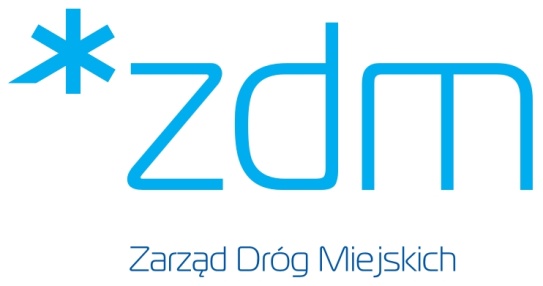 „Przebudowa ul. Jawornickiej w Poznaniu polegającą na budowie chodnika łączącego dwie jezdnie  ul. Jawornickiej wzdłuż wybiegu dla psów wraz z przejściem dla pieszych po stronie zachodniej oraz dołączenie chodnika do przystanku ZTM na wschodniej jezdni ul. Jawornickiej
 w Poznaniu.”RAPORT O POSTĘPIE PRACZA OKRES: ……………………….Raport nr …….1. PrzedmowaRaport o Postępie Prac przedstawia postęp robót przy realizacji zadania pn.:
„przebudowa ul. Jawornickiej w Poznaniu polegającą na budowie chodnika łączącego dwie jezdnie ul. Jawornickiej wzdłuż wybiegu dla psów wraz z przejściem dla pieszych po stronie zachodniej oraz dołączenie chodnika do przystanku ZTM na wschodniej jezdni ul. Jawornickiej w Poznaniu.”Zamawiającym jest Miasto Poznań, Zarząd Dróg Miejskich, ul. Wilczak 17, 61-623 Poznań.Wykonawcą robot jest: ……………………………………………………………………………….Umowę z Wykonawcą podpisano w dniu …………….2022.Plac budowy przekazano protokolarnie w dniu …………...2022.Terminem realizacji zamówienia jest …………....... (zakończenie przedmiotu umowy).Plan robót przedstawia poniższy harmonogram rzeczowo finansowy z dnia …………..2022:[załącznik graficzny]2. Główne etapy zrealizowane w okresie objętym Raportem.Raport obejmuje okres od ………….2022 do dnia ……….2022.W raportowanym okresie Wykonawca prowadził następujące roboty:………………………………………………..………………………………………………..………………………………………………..…………………………………………………3. Niezgodności z dokumentacją / problemy techniczne / osoby trzecie / BHP :……………………………………………………………………………………………………………………………………………………………………………………………………………………………………………………………………………………………………………………………………………………………………………………………………………….4. Dokumentacja fotograficzna: Załączyć zdjęcia 